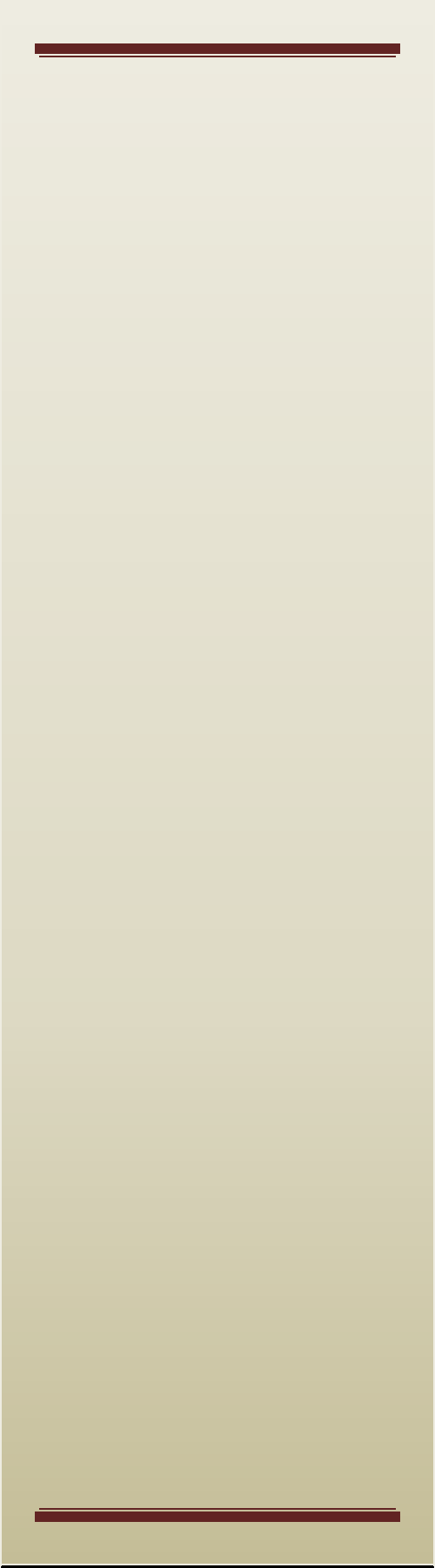 Graduate Civil Engineer with 8 years of experience in performing engineering duties in Quantity Surveying, Estimation, Planning, Designing, and overseeing construction and maintenance of civil engineering projects. Proficient in the preparation and implementation of construction plans, developing status reports, and project scheduling. Professional, capable and motivated in functioning well in challenging environment.MAHAROOF 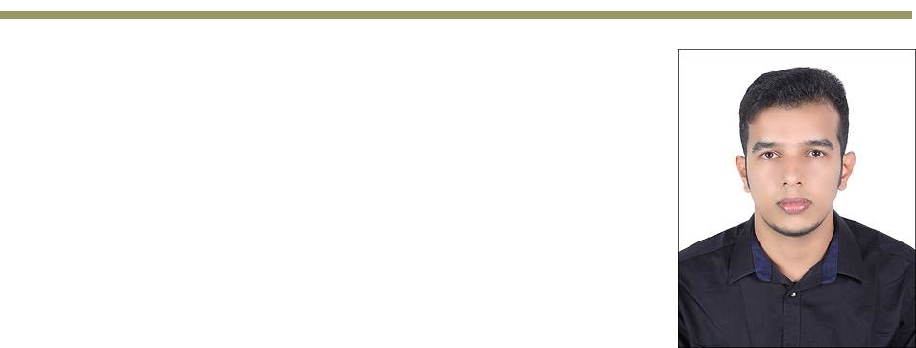 CIVIL ENGINEER (BTech)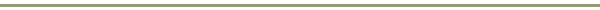 EDUCATIONAL QUALIFICATIONBACHELOR OF TECHNOLOGYCIVIL ENGINEERINGMar Athanasius College of Engineering, Kerala, India.2005 – 2009OTHER QUALIFICATIONS & MEMBERSHIPSDiploma in CIVIL CADD from CADD CENTRE, Kerala, India.ETABS & SAFE DESIGN training from Arabian Info Tech Training Institute, Dubai, UAE.Quantity Survey course from Nexora Academy, Kerala, India.Society of Engineers -UAERAK Municipality Approved.COMPUTER SKILLS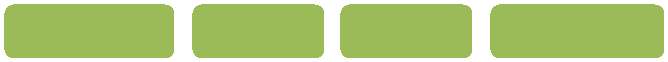 AutoCAD	ETABS	SAFE	STAAD Pro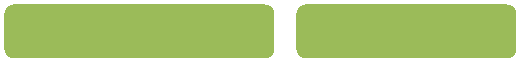 REVIT Architecture	Microsoft officeINTERPERSONAL SKILLSGood verbal and written communication skills.Good analytical, logical and mathematical skills.Highly motivated and has good working attitude.Critical thinking.LANGUAGE SKILLS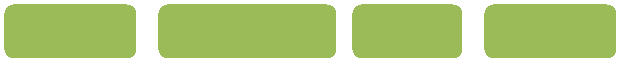 English	Malayalam	Hindi	TamilWORK EXPERIENCE Building Contracting company in  RAK, UAE.(April 2015 to April 2019)Project Engineer.Ensuring that the project runs smoothly and is completed on time within budget according to project plans.Planning the work and efficiently organizing the site facilities.Estimate quantities and cost of materials, equipment, or labor to determine project feasibility.Overall quality control of the project.Preparing estimation for new projects.Monitoring daily progress of works.Overseeing the work of junior staff.Discussing project details with consultants.Getting approval from consultants and municipality for casting of structural members.Doha Design Centre. Engineering Consultants. Doha, QATAR(December 2012 to December 2014Consultant Engineer.Inspect project sites to monitor progress and ensure conformance to design specifications and safety.Managing, supervising and visiting contractors on site and advising on civil engineering issues.Inspection & verification of structural elements, before casting on site.Ensuring all materials used and work performed are as per specifications.Communicating and liaising effectively with colleagues and architects, subcontractors, contracting civil engineers and clients.Thinking both creatively and logically to resolve design and development problems.Compiling, checking and approving reports.Reviewing and approving project drawings.Using computer-aided design packages for designing projects.Attending public meetings to discuss projects.Adopting all relevant requirements around issues such as building permits, environmental regulations, sanitary design, good manufacturing practices and safety.Correcting any project deficiencies that affect quality and safety requirements before final evaluation and project reviewsAnas Ahmed Architects. Kerala, India(January 2010 to February 2012)Civil Engineer.Acting as the technical adviser on the construction site.Setting out, levelling and surveying the site.Checking plans, drawings and quantities for accuracy of calculations.Execution of works as per drawings.Ensuring all materials used and work performed are as per specifications.Liaising with clients and their representatives.Day-to-day management of the site, supervising and monitoring the site labour force.Preparing site reports as required.Scheduling material and equipment purchases and deliveriesResolving any unexpected technical difficulties, and other problems that may arise.I am available for an interview online through this Zoom Link https://zoom.us/j/4532401292?pwd=SUlYVEdSeEpGaWN6ZndUaGEzK0FjUT09 PERSONAL DATANationality:IndianSex:MaleDate of Birth:01 March 1986Marital Status:MarriedReligion:IslamDriving License : (UAE),(Qatar),Email:   (India)    Maharoof-396946@gulfjobseeker.com 